RIYAS 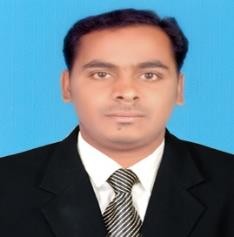 Email: riyas-381511@2freemail.com Any Suitable JobsCareer Objective :Seeking for substantial responsibility Details- orientated and driven expertise in problem solving and managing daily office functions, Hard working , multi-tasking with outstanding telephone, scheduling and documentation skills.Profile :More than 10 years of Dubai extensive experience as Public relation officer, Admin Assistant, Messenger work with excellent communication, Computer skill.Skills:         Good team player with excellent communication skills, very conversant Tally accounting            Software & MS office, Word, Excel & Access ,internet communication by e-mail .Professional Experience:Worked as PRO&ADMIN at  PLASTIC DUBAI.( From july2018 to Sep 2019)Worked as PRO at VSA SHIPPING CO DUBAI,( From may 2015 to 2017)Worked as PRO&MESSENGER at RESORT INTERNATIONAL GENERAL TRADING CO, DUBAI . (From jan 2014 to feb 2015)Worked as SALES MAN at LIFCO TRADING CO,SHARJAH .( From May 2009 to 2012).Worked as OFFICE ASSITANCE at METROPOLITAN HOTEL ,DUBAI .(From Sep 2006 to Jan 2009).Educational Back ground Educational Qualification	 Work History :Documentations for New Business setup.Amendment, Empolyment visa, Resident visa,trade License, Establishment card.Preparing Quotations and invoices and handling live chat and sales.Maintain the customer SOA/ Payment Follow-ups.Typing Medical, Emirates id and Visa application.Assisted with team building initiatives and overall support for maintenance of organisational culture and employee morale.  Document Collections Cheque, Invoices and other Shipment documents.documents delivery, Do payments and cash deposits Bank at Dubai Customs.Delivering company parcels at different addresses and through different routes.Others admin and clerical works if required for the staff and company.Following different routes and maintaining time schedule.Travelled to other emirates as well and have very good route knowledge in Dubai.Admin Desk :Documentations for customers / agents.Proactive email managements.Verifying Bank Related Documents.Arranging internal events and meetings.Recording and maintaining  client information.Dow jones checks for compliance.Verifying the different kinds of sanctioned cargo.Personal Information:Date of Birth	 :    March4,1982.  Sex	:  Male  Nationality	:  Indian  Marital Status	:  Married  Language Known	:   English, Hindi, Arabic, Tamil ,Malayalam  Visa us	 :    Employment visa .(Transferable visa)computer SkillsAccounting Skills Driving licenceB.SC (computer science) Passed in April 2004 from Bharathidasan University Trichy in India Advanced Diploma Management System from M/S. Pace Computer EducationAccounting Tally 7.2 from Pace  Computer Education. Microsoft Office; Word , Excel, PowerPoint & TallyUAE Licence , Exp Date 25/01/2025 .No.3